Sudski savet Kosova,Na osnovu člana 108. Ustava Republike Kosova i člana 7. tačka 1.12, 1.17, i 1.24, Zakona br. 06/L-055 o Sudskom savetu Kosova na ____ sastanku, održanog dana   ____,Usvaja:PRAVILNIK Br.X/2022O NORMI SUDIJA  POGLAVLJE  I OPŠTE ODREDBE Član 1.                                                                               CiljOvaj pravilnik ima za cilj da odredi kriterijume o normi rada sudija koji rade u sudovima Republike Kosova,  isključujući sudije Vrhovnog suda Kosova, koji ne podležu ovom pravilniku.Član 2Delokrug norme rada  sudija Norma rada  sudija određuje se na osnovu broja predmeta koje treba rešiti u toku meseca i kalendarske godine, korišćenjem sistema merenja predmeta koji se vrši na osnovu ocenjivanja bodovanjem i koji deli na kategorije i određuje bodove svakoj kategoriji predmeta.Član 3.Izračunavanje norme1. Norma se izračunava na osnovu sistema ocenjivanja bodova za svaku oblast uključujući vrstu i prirodu predmeta. Bodovi za svaku oblast se izračunaju na osnovu prosečne složenosti oblasti, odnosno prirode predmeta i prosečnog vremena potrebnog za rešavanje predmeta.2. Izračunava se da je sudija ostvario mesečnu normu rada kada je dostigao 1000 (hiljadu) bodova,ili dostizanje  godišnje norme kada je dostigao 11.000 (jedanaest hiljada) bodova, u sistemu bodovanja, na osnovu bodovne vrednosti za oblast/oblasti, odnosno različitu prirodu predmeta, kako je definisano ovim pravilnikom prikazano na narativni način za svaki sud, kao i aneksom I – tabela koja je sastavni deo ovog pravilnika.POGLAVLJE II NORMA RADA SUDOVA I DEPARTMANAČlan 4.Norma rada sudija Posebne komore Vrhovnog suda u drugom stepenu1. Norma rada i odgovarajuće bodovne vrednosti za predmete koje u sudskom postupku razmatraju i rešavaju sudije Posebne komore u drugom stepenu određuju se prema kategorijama predmeta i to: Predmet tužba za privatizaciju, ocenjeno sa 150 (sto pedeset) bodova;  Predmet tužba spiska zaposlenih, za svakog podnosioca žalbe, ocenjuje se sa 15 (petnaest) bodova;Predmet tužba spiskova zaposlenih za plate, doprinose, povrede, dugove ocenjuje se sa 70 (sedamdeset) bodova;Predmet tužba za stambeno pravo i spiskovi zaposlenih ocenjuju se sa 100 (sto) bodova;Predmet tužba za likvidaciju odnosno tužbe poverilaca ocenjuju se sa 100 (sto) bodova;Predmet tužba za likvidaciju odnosno imovinske tužbe ocenjuju se sa 100 (sto) bodova;Predmet tužba za likvidaciju odnosno tužbe / konačni izveštaji ocenjuju se sa 70 (sedamdeset) bodova;Predmet tužba   reorganizacije o kojima odlučuje sudija pojedinac, ocenjuju se sa 50 (pedeset) bodova;Predmet tužba   reorganizacije o kome se odlučuje na veću, ocenjuje se sa 100 (sto) bodova, dok se učešće u svojstvu člana veća ocenjuje sa 10% bodova koji se izračunavaju predsedniku veća.Predmet mere bezbednosti odnosno različite građanske, ocenjuje se sa 20 (dvadeset) bodova;Predmet mere bezbednosti odnosno ometanje državine, ocenjuje se sa 20 (trideset) bodova;Predmet ostali sporovi koji se završavaju sa: povlačenjem tužbe, obustavom postupka, rešeni u postupku posredovanja, kao i sudskim sporazumom , ocenjuje se sa po 20 (dvadeset) bodova;Predmet koji se završava otvaranjem sednice, za svaki završen predmet, predsedniku veća se dodaje još 30% dodatnih bodova u zavisnosti od prirode predmeta i bodovanja po ovom članu, dok se članovima veća 10% od ukupnog broja bodova predsednika veća. Član 5.Norma rada sudija Posebne komore Vrhovnog suda u prvom stepenu1. Norma rada i odgovarajuće bodovne vrednosti za predmete koje u sudskom postupku razmatraju i rešavaju sudije Posebne komore u prvom stepenu određuju se prema kategorijama predmeta i to: Predmet tužba za privatizaciju, ocenjuje se sa 150 (sto pedeset) bodova;   Predmet tužba spiska zaposlenih, za svakog podnosioca žalbe, ocenjuje se sa 15 (petnaest) bodova;Predmet tužba spiskova zaposlenih za plate, doprinose, povrede, dugove ocenjuje se sa 70 (sedamdeset) bodova;Predmet tužba za stambeno pravo i spiskovi zaposlenih ocenjuju se sa 100 (sto) bodova;Predmet tužba za likvidaciju odnosno tužbe poverilaca ocenjuju se sa 100 (sto) bodova;Predmet tužba za likvidaciju odnosno imovinske tužbe ocenjuju se sa 100 (sto) bodova;Predmet tužba za likvidaciju odnosno tužbe / konačni izveštaji ocenjuju se sa 70 (sedamdeset) bodova;Predmet tužba   reorganizacije o kojima odlučuje sudija pojedinac, ocenjuju se sa 50 (pedeset) bodova;Predmet tužba   reorganizacije o kome se odlučuje na veću, ocenjuje se sa 100 (sto) bodova, dok se učešće u svojstvu člana veća ocenjuje sa 10% bodova koji se izračunavaju predsedniku veća.Predmet mere bezbednosti odnosno različite građanske, ocenjuje se sa 20 (dvadeset) bodova;Predmet mere bezbednosti odnosno ometanje državine, ocenjuje se sa 20 (dvadeset) bodova;Predmet ostali sporovi koji se završavaju sa: povlačenjem tužbe, obustavom postupka, rešeni u postupku posredovanja kao i sudskim sporazumom , ocenjuje se sa po 20 (dvadeset) bodova;Član 6.Norma rada sudija u Apelacionom sudu –Specijalni departman1. Norma rada i odgovarajuće bodovne vrednosti za predmete koje u sudskom postupku razmatraju i rešavaju sudije Apelacionog suda – Specijalni departman, određuju se prema kategorijama predmeta i to:Predmeti koji su u nadležnosti ovog departmana, ocenjuju se sa 333 (trista trideset tri) boda, osim ako ovim pravilnikom nije drugačije predviđeno;Predmet počinjen otvaranjem glavnog pretresa ocenjuje se sa 500 (petsto) bodova za sudiju izvestioca pretresnog veća, dok se za članove pretresnog veća izračunava 10% bodova koji se izračunavaju za sudiju izvestioca pretresnog veća;Različiti krivični predmeti se ocenjuju sa 60 (šezdeset) bodova, za predsednika pretresnog veća, dok se za članove pretresnog veća izračunava 10% bodova koji se izračunavaju predsedniku pretresnog veća;Predmet odluka po žalbi na meru bezbednosti okrivljenog u postupku, ocenjuje se sa 50 (pedeset) bodova;Predmet rešen u krivičnom postupku, uključujući i donošenje rešenja o zastarelosti, ocenjuje se sa 40 (četrdeset) bodova za predsednika pretresnog veća, dok se za članove pretresnog veća izračunava se 10% bodova koji se izračunavaju predsedniku pretresnog veća.Član 7.Norma rada sudija u Apelacionom sudu – Departman za teška krivična dela1. Norma rada i odgovarajuće bodovne vrednosti za predmete koje u sudskom postupku razmatraju i rešavaju sudije Apelacionog suda – Departman za teška krivična dela, određuju se prema kategorijama predmeta i to:Predmeti koji su u nadležnosti ovog departmana, ocenjuju se sa 100 (sto) bodova, osim ako ovim pravilnikom nije drugačije predviđeno;Predmet počinjen otvaranjem glavnog pretresa, za krivično delo za koje je propisana kazna doživotnog zatvora, ocenjuje se sa 300 (trista) bodova, za sudiju izvestioca pretresnog veća, dok se za članove pretresnog veća izračunava 10% bodova koji se izračunavaju za sudiju izvestioca pretresnog veća;Predmet počinjen otvaranjem ročišta glavnog pretresa, za krivično delo gde je uključeno 10 (deset) i više optuženih, ocenjuje se sa 200 (dvesta) bodova, za predsednika pretresnog veća, dok za članove pretresnog veća izračunava se 10% bodova koji se izračunavaju predsedniku pretresnog veća;Predmet počinjen otvaranjem ročišta glavnog pretresa, za krivično delo za koje je zaprećena kazna do 25 (dvadeset pet) godina, ocenjuje se sa 200 (dvesta) bodova, za sudiju izvestioca pretresnog veća, dok se za članove pretresnog veća izračunava 10% od ukupnog broja bodova koji se izračunavaju sudiji izvestiocu pretresnog veća;Predmet počinjen otvaranjem ročišta za razmatranje, za krivično delo iz poglavlja 33. (trideset i tri ) Krivičnog zakonika Republike Kosova, ocenjuje se sa 200 (dvesta) bodova, za sudiju izvestioca pretresnog veća, dok se za članove pretresnog veća izračunava 10% bodova koji se izračunavaju sudiji izvestiocu pretresnog veća;Predmet počinjen otvaranjem ročišta za razmatranje, za drugo krivično delo definisano Krivičnim zakonikom Republike Kosova, ocenjuje se sa 150 (sto pedeset) bodova, za sudiju izvestioca pretresnog veća, dok za članove pretresnog veća izračunava se 10% bodova koji se izračunavaju sudiji izvestiocu pretresnog veća.Razni krivični predmeti za koje se odlučuje u veće uključujući brisanje iz evidencije, međunarodno-pravnu saradnju, spajanje kazni, ocenjuje se sa 30 (trideset) bodova, za predsednika pretresnog veća, dok se za članove pretresnog veća izračunava 10% bodova koje se izračunavaju predsedniku pretresnog veća;Predmet rešen u krivičnom postupku, uključujući i donošenje rešenja o zastarelosti, ocenjuje se sa 20 (dvadeset) bodova za predsednika pretresnog veća, dok se za članove pretresnog veća izračunava 10% bodova koji se izračunavaju. predsedniku pretresnog veća;Predmet rešen u prethodnom postupku ocenjuje se sa 20 (dvadeset) poena za predsednika pretresnog veća, dok se za članove pretresnog veća izračunava 10% bodova koji se izračunavaju predsedniku pretresnog veća.Član 8.Norma rada sudija u Apelacionom sudu – Departman za maloletnike 1. Norma rada i odgovarajuće bodovne vrednosti za predmete koje u sudskom postupku razmatraju i rešavaju sudije Apelacionog suda – Departman za maloletnike, određuju se prema kategorijama predmeta i to:Predmeti koji su u nadležnosti ovog departmana, ocenjuju se sa 100 (sto) bodova, osim ako ovim pravilnikom nije drugačije predviđeno; Predmet počinjen otvaranjem glavnog pretresa, za krivično delo za koje je zaprećena kazna do 10 (deset) godina, ocenjuje se sa 200 (dvesta) bodova, za sudiju izvestioca pretresnog veća za maloletnike, dok za članove pretresnog veća za maloletnike izračunava se 10% bodova koji se izračunavaju sudiji izvestilac veća.Predmet počinjen na glavnom pretresu za krivično delo za koje je propisana kazna zatvora preko 10 (deset) godina, za predsednika pretresnog veća za maloletnike ocenjuje se sa 300 (trista) bodova, dok se za članove pretresnog veća izračunava se 10% bodova koje se izračunavaju predsedniku pretresnog veća;Predmet počinjen na glavnom pretresu za krivično delo za koje je propisana kazna zatvora do 5 (pet) godina, ocenjuje se sa 150 (sto pedeset) bodova; Predmet počinjen otvaranjem glavnog pretresa, za krivično delo gde su uključeni 10 (deset) i više maloletnika ocenjuje se sa 150 (sto pedeset) bodova, za sudiju izvestioca pretresnog veća za maloletnike, dok za članove pretresnog veća za maloletnike izračunava se 10% bodova koji se izračunavaju sudiji izvestiocu veća. Predmet rešen u prethodnom postupku ocenjuje se sa 200 (dvadeset) bodova za predsednika pretresnog veća za maloletnike, dok se za članove pretresnog veća za maloletnike izračunava se 10% bodova koji se izračunavaju predsedniku veća.Član 9.Norma rada sudija u Apelacionom sudu – Opšti departman –Krivično odeljenje1. Norma rada i odgovarajuće bodovne vrednosti za predmete koje u sudskom postupku razmatraju i rešavaju sudije Apelacionog suda – Opšti departman –Krivično odeljenje, određuju se prema kategorijama predmeta i to:Predmeti koji su u nadležnosti ovog departmana, ocenjuju se sa 33 (trideset tri) boda, osim ako ovim pravilnikom nije drugačije predviđeno;Predmet počinjen otvaranjem glavnog pretresa, za krivično delo za koje je predviđena kazna zatvora od 5 (pet) godina do 10 (deset) godina, ocenjuje se sa 100 (sto) boda, za sudija izvestilac pretresnog veća, dok se za članove pretresnog veća izračunava 10% bodova koji se izračunavaju sudiji izvestiocu pretresnog veća;Predmet koji se vodi na glavnom pretresu na kojem učestvuje 5 (pet) ili više okrivljenih, ocenjuje se sa 100 (sto) bodova, za sudiju izvestioca pretresnog veća, dok se za članove pretresnog veća izračunava 10% bodova koji se izračunavaju sudiji izvestiocu pretresnog veća;Predmet vođen na glavnom pretresu koji odgovarajućim pravilnikom za ocenjivanje radnog učinka je složene prirode, ocenjuje se sa 100 (sto) bodova, za sudiju izvestioca pretresnog veća, dok se za članove pretresnog veća izračunava 10% bodova koji se izračunavaju sudiji izvestiocu pretresnog veća;Predmet za drugo krivično delo iz nadležnosti ovog departmana, počinjeno otvaranjem glavnog pretresa u Apelacionom sudu, ocenjuje se sa 50 (pedeset) bodova za sudiju izvestioca pretresnog veća, dok za članove pretresnog veća izračunava se 10% bodova koji se izračunavaju sudiji izvestiocu pretresnog veća;Predmet rešen u krivičnom postupku, uključujući i donošenje rešenja o zastarelosti, ocenjuje se sa 20 (dvadeset) bodova za predsednika pretresnog veća, dok se za članove pretresnog veća izračunava 10% bodova koji se izračunavaju predsedniku pretresnog veća;Predmet rešen u prethodnom postupku po žalbi ocenjuje se sa 20 (dvadeset) bodova za predsednika pretresnog veća, dok se za članove pretresnog veća izračunava 10% bodova koji se izračunavaju predsedniku pretresnog veća;Član 10.Norma rada sudija u Apelacionom sudu – Opšti departman –Građansko  odeljenje1. Norma rada i odgovarajuće bodovne vrednosti za predmete koje u sudskom postupku razmatraju i rešavaju sudije Apelacionog suda – Opšti departman – Građansko odeljenje, određuju se prema kategorijama predmeta i to:Predmet utvrđivanje vlasništva, ocenjuje se sa 100 (sto) bodova;Predmet stambeno pravo, ocenjuje se sa 70 (sedamdeset) bodova;Predmet otkaza i raskida ugovora, ocenjuje se sa 100 (sto) bodova;Predmet servituti (stvarno pravo),ocenjuje se sa 70 (sedamdeset) bodova;Predmet predaje nepokretnosti, ocenjuje se sa 50 (pedeset) bodova;Predmet klevete i uvrede, ocenjuje se sa 70 (sedamdeset) bodova; Predmet podele zajedničke imovine, ocenjuje se sa 80 (osamdeset) bodova; Predmet smetanje državine, ocenjuje se sa 40 (četrdeset) bodova; Predmet razvod braka, ocenjen sa 40 (četrdeset) bodova;Predmet usvojenje, ocenjuje se sa 40 (četrdeset) bodova; Predmet utvrđivanja materinstva/očinstva kao i prigovor materinstva/očinstva, ocenjuje se sa po 40 (četrdeset) bodova;Predmet poverenje dece, alimentacija, određivanje ličnog kontakta, ocenjuje se sa 40 (četrdeset) bodova;Predmet nasledstva, ocenjuje se sa 30 (trideset) bodova;Predmet naknade štete, ocenjuje se sa 50 (pedeset) bodova;Predmet neosnovanog bogaćenja, ocenjuje se sa 50 (pedeset) bodova;Predmet prestanka radnog odnosa, ocenjuje se sa 50 (pedeset) bodova;Predmet eksproprijacije, ocenjuje se sa 50 (pedeset) bodova;Predmet dug, ocenjuje se sa 40 (četrdeset) bodova;Predmet za naknadu štete ocenjuje se sa 30 (trideset) bodova;Predmet materijalni davanja iz radnog odnosa, ocenjuje se sa 30 (trideset) bodova;Predmet ostala materijalna davanja: ishrana, jubilarna plata, prateće plate za penzije, ocenjuje se sa 10 (deset) bodova;Predmeti drugog statusa, ocenjuje se sa 30 (trideset) bodova;Predmet, nasilje u porodici, ocenjuje se sa 30 (trideset) bodova;Rešen predmet u slučajevima kada je: žalba povučena, odbačena kao nedozvoljena van zakonskog roka, koju je podnelo neovlašćeno lice, ocenjuje se sa 15 (petnaest) bodova;Predmet mera bezbednosti, ocenjuje se sa 20 (dvadeset) bodova;Predmet ponavljanje postupka, ocenjuje se sa 30 (trideset) bodova;Predmet sukob nadležnosti, ocenjuje se sa 20 (dvadeset) bodova;Predmet izvršni ,ocenjuje se sa 20 (dvadeset) bodova;Predmet uređenje međe, ocenjuje se sa 40 (četrdeset) bodova;Ostali vanparnični i drugi imovinski predmeti, ocenjuje se sa 30 (trideset) bodova;Predmet koji se vodi otvaranjem sednice za svaki završen predmet, predsedniku veća se dodaje 30% dodatnih bodova u zavisnosti od prirode predmeta i bodovanja po ovom članu, dok se članovima pretresnog veća 10% od ukupnog broja bodova predsednika.Član 11.Norma rada sudija u Apelacionom sudu – Administrativni departman1. Norma rada i odgovarajuće bodovne vrednosti za predmete koje u sudskom postupku razmatraju i rešavaju sudije Apelacionog suda – Administrativni departman, određuju se prema kategorijama predmeta i to:Predmet vraćanje na ponovno razmatranje i ponovno odlučivanje, ocenjuje se sa 20 (dvadeset) bodova;Predmet spor socijalne prirode/penzije, ocenjuje se sa 30 (trideset) bodova;Predmet ugovor o radu, ocenjuje se sa 50 (pedeset) bodova;Predmet spor nabavke koji se odnosi na odluke Organa za razmatranje nabavki (ORN), ocenjuje se sa 100 (sto) boda;Predmet imovinski spor koji se odnosi na Kosovsku katastarsku agenciju (KKA), ocenjuje se sa 50 (pedeset) bodova;Predmet spora sa nezavisnim agencijama ocenjuje se sa 50 (pedeset) bodova;Predmet spora iz civilne registracije, ocenjuje se sa 50 (pedeset) bodova;Predmet spor za građevinsku dozvolu ocenjuje se sa 70 (sedamdeset) bodova;Predmet spor za odlaganje izvršenja ocenjuje se sa 15 (petnaest) bodova;Predmet procesnih sporova ocenjuje se sa 15 (petnaest) bodova;Predmet carinskog spora ocenjuje se sa 50 (pedeset) bodova;Predmet spor sa Poreskom agencijom Kosova (PAK), ocenjuje se sa 50 (pedeset) bodova;Predmet spor oko poreza na imovinu i drugih poreza, ocenjuje se sa 30 (trideset) bodova;Predmet koji se vodi otvaranjem ročišta za svaki završeni predmet, predsedniku pretresnog veća dodaje se 30% dodatnih bodova u zavisnosti od prirode predmeta i bodovanja po ovom članu, dok se članovima pretresnog veća dodaje 10% od ukupnog broja bodova predsednika veća.Član 12.Norma rada sudija u Privrednom sudu – Komore drugogstepena1. Norma rada i odgovarajuće bodovne vrednosti za predmete koje u sudskom postupku razmatraju i rešavaju sudije Privrednog suda – Komore drugogstepena, određuju se prema kategorijama predmeta i to:Predmeti iz opštih sporova ocenjuje se sa 40 (četrdeset) bodova;Predmet stečaja, ocenjuje se sa 200 (dvesta) bodova;Predmet stranog ulaganja ocenjuje se sa 150 (sto pedeset) bodova;Predmet spora u okviru trgovačkog preduzeća ocenjuje se sa 100 (sto) boda;Predmet autorskog i drugih prava industrijske svojine ocenjuje se sa 100 (sto) boda;Predmet ugovor o izgradnji ocenjuje se sa 100 (sto) boda;Arbitražni predmet se ocenjuje sa 100 (sto) boda;Predmet mere bezbednosti ocenjuje se sa 20 (dvadeset) bodova;Predmet spor koji se završava sa: povlačenjem tužbe, obustavom postupka, rešeni u postupku posredovanja, sporazumom suda, ocenjuje se sa po 15 (petnaest) bodova;Predmet koji se vodi otvaranjem ročišta, predsedniku veća, za svaki predmet koji se obavlja u zavisnosti od prirode predmeta po ovom članu, na izračunate bodove se dodaje 30% dodatnih bodova, dok se članovima pretresnog veća dodaje 10% bodova predsednika.Član 13.Norma rada sudija u Apelacionom sudu – Opšti departman -Odeljenje za prekršajeNorma rada i odgovarajuće bodovne vrednosti za predmete koje u sudskom postupku razmatraju i rešavaju sudije Apelacionog suda – Opšti departman-Odeljenje za prekšaje, svaki završen predmet računa se sa 20 (dvadeset) bodova. Član 14.Norma rada sudija u Osnovnom sudu-Specijalni departman1. Norma rada i odgovarajuće bodovne vrednosti za predmete koje u sudskom postupku razmatraju i rešavaju sudije Osnovnog suda – Specijalni departman, određuju se prema kategorijama predmeta i to:Predmeti koji su u nadležnosti ovog departmana, ocenjuju se sa 333 (trista trideset tri) boda, osim ako ovim pravilnikom nije drugačije predviđeno;Predmet počinjen otvaranjem glavnog pretresa ocenjuje se sa 500 (petsto) bodova za predsednika pretresnog veća, dok se za članove pretresnog veća izračunava 20% bodova koji se izračunavaju predsedniku pretresnog veća;Predmet počinjeno uz priznanje krivice na prvom ročištu, ocenjuje se sa 143 (sto četrdeset tri) bodova;Predmet počinjen uz priznanje krivice u toku glavnog pretresa ocenjuje se sa 167 (sto šezdeset sedam) bodova za predsednika pretresnog veća, dok se za članove pretresnog veća izračunava 10% bodova koji se računaju za predsednika pretresnog veća ;Predmet počinjen sporazumom o priznanju krivice ocenjuje se sa 143 (sto četrdeset tri) bodova;Predmet počinjen rešenjem o odbacivanju optužnice nakon početne rasprave, ocenjuje se sa 150 (sto pedeset) bodova;Predmet rešen u krivičnom postupku, uključujući i donošenje rešenja o zastarelosti, ocenjuje se sa 20 (dvadeset) bodova za predsednika pretresnog veća.1.8. Predmeti za mere bezbednosti okrivljenog u prethodnom postupku ocenjuju se sa po 30 (trideset) bodova.Član 15.Norma rada sudija u Osnovnom sudu – Departman za teška krivična dela1. Norma rada i odgovarajuće bodovne vrednosti za predmete koje u sudskom postupku razmatraju i rešavaju sudije Osnovnog suda – Departman za teška krivična dela, određuju se prema kategorijama predmeta i to:Predmeti koji su u nadležnosti ovog departmana, ocenjuju se sa 100 (sto) bodova, osim ako ovim pravilnikom nije drugačije predviđeno;Predmet počinjen otvaranjem glavnog pretresa za krivično delo za koje je propisana kazna doživotnog zatvora, ocenjuje se sa 300 (trista) bodova, za predsednika pretresnog veća, dok se za članove pretresnog veća izračunava 10% bodova koji se izračunavaju za predsednika pretresnog veća;Predmet počinjen otvaranjem glavnog pretresa za krivično delo za koje je zaprećena kazna do 25 (dvadeset pet) godina, ocenjuje se sa 200 (dvesta) bodova, za predsednika pretresnog veća, dok se za članove pretresnog veća izračunava 10% od ukupnog broja bodova koji se izračunavaju predsedniku pretresnog veća; Predmet počinjen otvaranjem glavnog pretresa za krivično delo gde je uključeno 10 (deset) i više optuženih, ocenjuje se sa 200 (dvesta) bodova, za predsednika pretresnog veća, dok za članove pretresnog veća izračunava se 10% bodova koji se izračunavaju predsedniku pretresnog veća;Predmet počinjen otvaranjem glavnog pretresa za krivično delo iz poglavlja 33. (trideset i tri ) Krivičnog zakonika Republike Kosova, ocenjuje se sa 200 (dvesta) bodova, za predsednika pretresnog veća, dok se za članove pretresnog veća izračunava 10% bodova koji se izračunavaju predsedniku pretresnog veća; Predmet počinjen uz priznanje krivice tokom početne rasprave ocenjuje se sa 143 (sto četrdeset tri) boda;Predmet počinjen uz priznanje krivice u toku glavnog pretresa ocenjuje se sa 167 (sto šezdeset sedam) bodova za predsednika pretresnog veća, dok se za članove pretresnog veća izračunava 10% bodova koji se računaju za predsednika pretresnog veća ;Predmet počinjen sporazumom o priznanju krivice ocenjuje se sa 143 (sto četrdeset tri) boda;Predmet počinjen sa rešenjem o odbacivanju optužnice nakonpočetne rasprave, ocenjuje se sa 150 (sto pedeset) bodova;Razni krivični predmeti za koje se odlučuje u veće uključujući brisanje iz evidencije, međunarodno-pravnu saradnju, spajanje kazni, ocenjuje se sa 40 (četrdeset) bodova, za predsednika pretresnog veća, dok se za članove pretresnog veća izračunava 10% bodova koje se izračunavaju predsedniku pretresnog veća;Predmeti rešeni u krivičnom postupku, uključujući i donošenje rešenja o zastarelosti, ocenjuje se sa 30 (trideset) bodova za predsednika pretresnog veća, dok se za članove pretresnog veća izračunava 10% bodova koji se izračunavaju predsedniku pretresnog veća;Različiti rešeni krivični predmeti se ocenjuju sa 20 (dvadeset) bodova za predsednika veća, dok se za članove pretresnog veća izračunava 10% bodova koji se izračunavaju predsedniku pretresnog veća.Predmeti rešeni u prethodnom postupku, za mere bezbednosti okrivljenog u postupku ocenjuju se sa 30 (trideset) bodova.Član 16.Norma rada sudija u Osnovnom sudu – Departman za maloletnike 1. Norma rada i odgovarajuće bodovne vrednosti za predmete koje u sudskom postupku razmatraju i rešavaju sudije Osnovnog suda – Departman za maloletnike, određuju se prema kategorijama predmeta i to:Predmeti koji su u nadležnosti ovog departmana, ocenjuju se sa 100 (sto) bodova, osim ako ovim pravilnikom nije drugačije predviđeno; Predmet počinjen na glavnom pretresu za krivično delo za koje je propisana kazna zatvora do 10 (deset) godina, ocenjuje se sa 200 (dvesta) bodova;Predmet počinjen na glavnom pretresu za krivično delo za koje je propisana kazna zatvora preko 10 (deset) godina, za predsednika pretresnog veća za maloletnike ocenjuje se sa 300 (trista) bodova, dok se za članove pretresnog veća izračunava 10% bodova koje se izračunavaju predsedniku pretresnog veća;Predmet počinjen na glavnom pretresu za krivično delo za koje je propisana kazna zatvora do 5 (pet) godina, ocenjuje se sa 150 (sto pedeset) bodova; Predmet počinjen na glavnom pretresu za krivično delo protiv 10 (deset) i više maloletnika, ocenjuje se sa 200 (dvesta) bodova; Predmet počinjen uz priznanje krivice na prvom/glavnom pretresu ocenjuje se sa 143 (sto četrdeset tri) bodova; Predmet počinjen uz priznanje krivice u toku glavnog pretresa ocenjuje se sa 167 (sto šezdeset sedam) bodova za predsednika  pretresnog veća za maloletnike, dok se za članove pretresnog veća izračunava 10% bodova koji se izračunavaju za predsednika  pretresnog sudija;Predmet počinjen sporazumom o priznanju krivice ocenjuje se sa 143 (sto četrdeset tri) boda;Predmet počinjen nakon prvom/glavnom pretresu ,ocenjuje se sa 150 (sto pedeset) bodova; Predmeti rešeni u krivičnom postupku, uključujući i donošenje rešenja o zastarelosti, ocenjuje se sa 30 (trideset) bodova za predsednika pretresnog veća za maloletnike, dok se za članove pretresnog veća za maloletnike izračunava 10% bodova koji se računaju na predsednika;Različiti rešeni krivični predmeti se ocenjuju sa 20 (dvadeset) bodova za predsednika pretresnog  veća, dok se za članove pretresnog veća izračunava 10% bodova koji se izračunavaju predsedniku pretresnog veća.Predmeti rešeni u prethodnom postupku, za mere bezbednosti protiv maloletnika u postupku ocenjuju se sa 30 (trideset) bodova.Član 17.Norma rada sudija u Osnovnom sudu – Opšti departman –Krivično odeljenje1. Norma rada i odgovarajuće bodovne vrednosti za predmete koje u sudskom postupku razmatraju i rešavaju sudije Osnovnog suda – Opšti departman –Krivično odeljenje, određuju se prema kategorijama predmeta i to:Predmeti koji su u nadležnosti ovog departmana, ocenjuju se sa 33 (trideset tri) boda, osim ako ovim pravilnikom nije drugačije predviđeno;Predmet počinjen uz glavni pretres za  krivično delo za koje je predviđena kazna zatvora od 5 (pet) godina do 10 (deset) godina, kao i krivična dela koja su odgovarajućim pravilnikom za ocenjivanje radnog učinka su složene prirode, ocenjuju se sa 100 (sto) bodova,Predmet počinjen na glavnom pretresu za krivično delo protiv 5 (pet) ili više optuženih, ocenjuje se sa 100 (sto) bodova; Predmet počinjen uz priznanje krivice tokom početnog pretresa ocenjuje se sa 30 (trideset) bodova; Predmet počinjen uz priznanje krivice tokom glavnog pretresa ocenjuje se sa 45 (četrdeset i pet) bodova; Predmet počinjen sporazumom o priznanju krivice ocenjuje se sa 35 (trideset i pet) bodova;Predmet počinjen sa rešenjem o odbacivanju optužnice nakon početne rasprave, ocenjuje se sa 35 (trideset i pet) bodova;Predmeti rešeni u krivičnom postupku, uključujući i donošenje presude- kaznenog naloga, ocenjuje se sa 25 (dvadeset pet) bodova;Predmeti rešeni u krivičnom postupku, uključujući i donošenje rešenja u vezi sa sporazumom o posredovanju, ocenjuje se sa 25 (dvadeset pet) bodova;Predmeti rešeni u krivičnom postupku, uključujući i donošenje rešenja o zastarelosti, ocenjuje se sa 20 (dvadeset) bodova;Predmeti rešeni u prethodnom postupku, koji se odnose na mere bezbednosti okrivljenog u postupku, ocenjuje se sa 20 (dvadeset) bodova.Član 18.Norma rada sudija u Osnovnom sudu – Opšti departman –Građansko  odeljenje1. Norma rada i odgovarajuće bodovne vrednosti za predmete koje u sudskom postupku razmatraju i rešavaju sudije Osnovnog suda – Opšti departman – Građansko odeljenje, određuju se prema kategorijama predmeta i to:Predmet utvrđivanje vlasništva, ocenjuje se sa 100 (sto) bodova;Predmet stambeno pravo, ocenjuje se sa 70 (sedamdeset) bodova;Predmet otkaza i raskida ugovora, ocenjuje se sa 100 (sto) bodova;Predmet servituti (stvarno pravo),ocenjuje se sa 70 (sedamdeset) bodova;Predmet predaje nepokretnosti, ocenjuje se sa 50 (pedeset) bodova;Predmet klevete i uvrede, ocenjuje se sa 70 (sedamdeset) bodova; Predmet podele zajedničke imovine, ocenjuje se sa 80 (osamdeset) bodova; Predmet smetanje državine, ocenjuje se sa 40 (četrdeset) bodova; Predmet razvod braka, ocenjen sa 40 (četrdeset) bodova;Predmet usvojenje, ocenjuje se sa 40 (četrdeset) bodova; Predmet utvrđivanja materinstva/očinstva kao i prigovor materinstva/očinstva, ocenjuje se sa po 40 (četrdeset) bodova;Predmet poverenje dece, alimentacija, određivanje ličnog kontakta, ocenjuje se sa 40 (četrdeset) bodova;Predmet nasledstva, ocenjuje se sa 30 (trideset) bodova;Predmet naknade štete, ocenjuje se sa 50 (pedeset) bodova;Predmet neosnovanog bogaćenja, ocenjuje se sa 50 (pedeset) bodova;Predmet prestanka radnog odnosa, ocenjuje se sa 50 (pedeset) bodova;Predmet eksproprijacije, ocenjuje se sa 50 (pedeset) bodova;Predmet dug, ocenjuje se sa 40 (četrdeset) bodova;Predmet za naknadu štete ocenjuje se sa 30 (trideset) bodova;Predmet materijalni davanja iz radnog odnosa, ocenjuje se sa 30 (trideset) bodova;Predmet ostala materijalna davanja: ishrana, jubilarna plata, prateće plate za penzije, ocenjuje se sa 10 (deset) bodova;Predmeti drugog statusa, ocenjuje se sa 30 (trideset) bodova;Predmet, nasilje u porodici, ocenjuje se sa 30 (trideset) bodova;Rešen predmet u slučajevima kada je: žalba povučena i odbacuje se kao nedozvoljena, ocenjuje se sa 15 (petnaest) bodova;Predmet mera bezbednosti, ocenjuje se sa 20 (dvadeset) bodova;Predmet izvršni ,ocenjuje se sa 20 (dvadeset) bodova;Predmet uređenje međe, ocenjuje se sa 30 (trideset) bodova;Ostali vanparnični i drugi imovinski predmeti, ocenjuje se sa 30 (trideset) bodova;Član 19.Norma rada sudija u Osnovnom sudu – Administrativni departman1. Norma rada i odgovarajuće bodovne vrednosti za predmete koje u sudskom postupku razmatraju i rešavaju sudije Osnovnog suda – Administrativni departman, određuju se prema kategorijama predmeta i to:Predmet spor socijalne/penzijske prirode  ocenjuje se sa 30 (trideset) bodova;Predmet ugovor o radu, ocenjuje se sa 50 (pedeset) bodova;Predmet spor nabavke koji se odnosi na odluke Organa za razmatranje nabavke(ORN), ocenjuje se sa 100 (sto) boda;Predmet imovinski spor koji se odnosi na Kosovsku katastarsku agenciju (KKA), ocenjuje se sa 50 (pedeset) bodova;Predmet spora sa nezavisnim agencijama ocenjuje se sa 50 (pedeset) bodova;Predmet spora iz civilne registracije, ocenjuje se sa 50 (pedeset) bodova;Predmet spor za građevinsku dozvolu ocenjuje se sa 70 (sedamdeset) bodova;Predmet spor za odlaganje izvršenja ocenjuje se sa 15 (petnaest) bodova;Predmet procesnih sporova ocenjuje se sa 15 (petnaest) bodova;Predmet carinskog spora ocenjuje se sa 50 (pedeset) bodova;Predmet spor sa Poreskom agencijom Kosova (PAK), ocenjuje se sa 50 (pedeset) bodova;Predmet spor oko poreza na imovinu i drugih poreza, ocenjuje se sa 30 (trideset) bodova;Ostali administrativni predmeti ocenjuju se sa 30 (trideset) bodova;Član 20.Norma rada sudija u Privrednom sudu – Komore prvogstepena1. Norma rada i odgovarajuće bodovne vrednosti za predmete koje u sudskom postupku razmatraju i rešavaju sudije Privrednog suda – Komore prvogstepena, određuju se prema kategorijama predmeta i to:Predmeti iz opštih sporova ocenjuje se sa 40 (četrdeset) bodova;Predmet stečaja, ocenjuje se sa 200 (dvesta) bodova;Predmet stranog ulaganja ocenjuje se sa 150 (sto pedeset) bodova;Predmet spora u okviru trgovačkog preduzeća ocenjuje se sa 100 (sto) boda;Predmet autorskog i drugih prava industrijske svojine ocenjuje se sa 100 (sto) boda;Predmet ugovor o izgradnji ocenjuje se sa 100 (sto) boda;Arbitražni predmet se ocenjuje sa 100 (sto) boda;Predmet mere bezbednosti ocenjuje se sa 20 (dvadeset) bodova;Predmet spor koji se završava sa: povlačenjem tužbe, obustavom postupka, rešeni u postupku posredovanja, sudskim sporazumom, ocenjuje se sa po 15 (petnaest) bodova;Član 21.Norma rada sudija u Osnovnom sudu – Opšti departman -Odeljenje za prekršajeNorma rada i odgovarajuće bodovne vrednosti za predmete koje u sudskom postupku razmatraju i rešavaju sudije Osnovnog suda – Opšti departman-Odeljenje za prekšaje, svaki završen predmet računa se sa 20 (dvadeset) bodova. POGLAVLJE III - SPROVOĐENJEČlan 22.Praćenje sprovođenja norme1. Predsednici sudova svaka tri meseca prate sprovođenje norme rada sudija.2. U slučaju da sudija ne ostvari normu, prema ovom pravilniku, predsednik suda će zahtevati od sudije izveštaj o neostvarenju norme i preduzeti mere da mu pomogne u ostvarivanju norme. 3. Ako sudija ne podnese pismeni izveštaj o razlozima nesprovođenja norme, predsednik suda mora da pokrene disciplinski postupak, u skladu sa dotičnim zakonodavstvom.	Član 23.Primena norme u slučaju godišnjeg odmora i bolovanja 1. Godišnji odmor se izračunava po godišnjoj normi rada prema ovom pravilniku, odnosno izračunavanje norme vrši se za 11 meseci.2. U slučaju bolovanja, kao i drugog odsustva predviđenog važećim zakonodavstvom, očekivana norma ispunjenosti mesečne norme usklađuje se primenom procenta radnih dana (smanjujući dane za koje je bio odsutan s posla)mesečno za 1000 bodova.Član 24.Predmeti koji nisu uključeni u izračunavanje normeU izračunjavanju norme ne ulaze krivični i drugi predmeti za koje nije preduzeta neka radnja u prethodnom postupku.Član 25.                                                            Ograničenja u  primeni normePredsedavajući, zamenik predsedavajućeg, i članovi sa punim radnim vremenom u Sudskom savet Kosova ( Savet) oslobođeni su od norme rada za vreme mandata u Savetu.Sudije  Vrhovnog suda Kosova oslobođeni su od norme rada.Predsednici Apelacionog suda kao i predsednik Osnovnog suda u Prištini oslobođeni su od norme rada.Norma rada predsednika Osnovnih sudova računa se ako su dostigli 40% od 100% norme utvrđene ovim Pravilnikom.Norma rada za sudije koji su članovi Saveta se izračunava ako su dostigli 50% od 100%, u zavisnosti od nivoa pozicije sudije na kojoj se nalaze, osim ako Savet ne odluči drugačije.Norma rada nadzornih sudija je 70% od 100% norme utvrđene ovim Pravilnikom.Norma rada potpredsednika suda je 50% od 100% norme utvrđene ovim Pravilnikom, samo ako isti zamenjuju predsednika suda duže od mesec dana ili više.POGLAVLJE IV PRELAZNE I ZAVRŠNE ODREDBEČlan 26.Sukob sa drugim aktima1. Pravne odredbe će imati prednost i primenjivaće se u slučaju sukoba sa odredbama ovog Pravilnika i drugim važećim zakonima.2. Odredbe ovog Pravilnika će imati prednost u slučaju sukoba između odredaba ovog Pravilnika i važećih akata istog ili nižeg nivoa.Član 27.Ponovni predgled norme rada1. Savet formira komisiju za praćenje sprovođenja ovog pravilnika koju čini 5 (pet) članova, sa mandatom od 2 godine, i to: 1 (jedan) član Saveta, 1 (jedan) predsednik suda, 1 (jedan) sudija Vrhovnog suda, 1 (jedan) nadzorni sudija, 1 (jedan) član Komisije za ocenjivanje radnog učinka sudija.2. Komisija izveštava Savetu svaka 3 (tri) meseca o rezultatima, poteškoćama kao i preporukama za izmenu ovog pravilnika.3. Jedinica za sudsku inspekciju pruža stručnu, administrativnu i tehničku podršku komisiji.Član 28.Stupanje na snagu Ovaj Pravilnik stupa na snagu dana usvajanja od strane Sudskog saveta Kosova.Albert Zogaj,_____________________Predsedavajući Sudskog saveta KosovaDatum:____._____.__________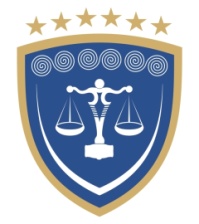 REPUBLIKA E KOSOVËSREPUBLIKA KOSOVA – REPUBLIC OF KOSOVOKËSHILLI GJYQËSOR I KOSOVËSSUDSKI SAVET KOSOVA - KOSOVO JUDICIAL COUNCIL